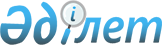 "Әкету кедендік бажы қолданылатын тауарлар тізбесін, мөлшерлемелер көлемін және олардың қолданылу мерзімін және Шикі мұнай мен мұнайдан өндірілген тауарларға әкету кедендік бажы мөлшерлемелерінің көлемін есептеу қағидаларын бекіту туралы" Қазақстан Республикасы Ұлттық экономика министрінің 2016 жылғы 17 ақпандағы № 81 бұйрығының кейбір нормаларының қолданылуын тоқтата тұру туралы
					
			Күшін жойған
			
			
		
					Қазақстан Республикасы Сауда және интеграция министрінің 2020 жылғы 3 сәуірдегі № 65-НҚ бұйрығы. Қазақстан Республикасының Әділет министрлігінде 2020 жылғы 3 сәуірде № 20300 болып тіркелді. Күші жойылды - Қазақстан Республикасы Сауда және интеграция министрінің 2020 жылғы 3 тамыздағы № 163-НҚ бұйрығымен
      Ескерту. Күші жойылды – ҚР Сауда және интеграция министрінің 03.08.2020 № 163-НҚ (алғашқы ресми жарияланған күнінен кейін күнтізбелік он күн өткен соң қолданысқа енгізіледі және 31.12.2020 дейін қолданылады) бұйрығымен. 
      "Құқықтық актілер туралы" 2016 жылғы 6 сәуірдегі Қазақстан Республикасы Заңының 46-бабының 1-тармағына сәйкес БҰЙЫРАМЫН:
      1. "Әкету кедендік бажы қолданылатын тауарлар тізбесін, мөлшерлемелер көлемін және олардың қолданылу мерзімін және Шикі мұнай мен мұнайдан өндірілген тауарларға әкету кедендік бажы мөлшерлемелерінің көлемін есептеу қағидаларын бекіту туралы" Қазақстан Республикасы Ұлттық экономика министрінің 2016 жылғы 17 ақпандағы № 81 (Нормативтік құқықтық актілерді мемлекеттік тіркеу тізілімінде № 13217 болып тіркелген, "Әділет" ақпараттық-құқықтық жүйесінде 2016 жылғы 25 ақпанда жарияланған) бұйрығына 1-қосымшаның 2-тармағының қолданысы, ЕАЭО СЭҚ ТН коды 2709 00 900 9 жіктелетін шикі мұнайды қоспағанда, 2021 жылғы 1 қаңтарға дейін тоқтатыла тұрсын.
      2. Қазақстан Республикасы Сауда және интеграция министрлігінің Сыртқы сауда қызметі департаменті заңнамада белгіленген тәртіппен:
      1) осы бұйрықты Қазақстан Республикасының Әділет министрлігінде мемлекеттік тіркеуді;
      2) осы бұйрықты Қазақстан Республикасы Сауда және интеграция министрлігінің интернет-ресурсында орналастыруды қамтамасыз етсін.
      3. Осы бұйрықтың орындалуын бақылау жетекшілік ететін Қазақстан Республикасының Сауда мен интеграция вице-министріне жүктелсін.
      4. Осы бұйрық мемлекеттік тіркелген күнінен бастап қолданысқа енгізіледі және ресми жариялануға жатады. 
					© 2012. Қазақстан Республикасы Әділет министрлігінің «Қазақстан Республикасының Заңнама және құқықтық ақпарат институты» ШЖҚ РМК
				
      Қазақстан Республикасының сауда және интеграция министрі

Б. Сұлтанов
